Sent: Friday, March 10, 2023 10:45 AMSubject: RE: Objednávka AKR1 Okresní soud v LounechDobrý den.Tímto akceptujeme Vaši objednávku. V nejbližší době vás bude kontaktovat technik a domluví se s vámi na termínu dodání a instalace.Děkujeme za objednávku a přejeme příjemný den.S pozdravem.T: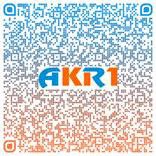 E:	| www.akr1.cz | eshop.akr1.czAKR1 s.r.o. | Kancelář: Jana Růžičky 1165, 148 00 Praha 4Tiskárny a MFP | Tiskové kazety | Počítače a servery | 3D tisk |  3D zobrazovací technologie | Skartování a skartovací stroje | Interaktivní a zobrazovací displeje | Boj proti COVID-19 | Pro školy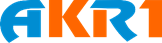 |Proč se stát naším zákazníkem?Sledujte náš 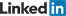 Sent: Friday, March 10, 2023 10:35 AMTo:Cc:Subject: Objednávka AKR1 Okresní soud v LounechDobrý den,zasíláme opravenou objednávku na základě dodatku č. 1.Dále žádáme o její akceptaci.Děkuji za pochopení a jsem s pozdravemOkresní soud v Lounech